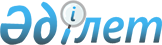 Об установлении норматива отчисления части чистого дохода государственных коммунальных предприятийПостановление акимата города Тараз Жамбылской области от 30 мая 2019 года № 1709. Зарегистрировано Департаментом юстиции Жамбылской области 7 июня 2019 года № 4258
      Примечание РЦПИ.

      В тексте документа сохранена пунктуация и орфография оригинала.
      В соответствии со статьей 37 Закона Республики Казахстан от 23 января 2001 года "О местном государственном управлении и самоуправлении в Республике Казахстан" и статьей 140 Закона Республики Казахстан от 1 марта 2011 года "О государственном имуществе", акимат города Тараз ПОСТАНОВЛЯЕТ:
      1. Установить нормативы отчисления части чистого дохода государственных коммунальных предприятий при акимате города Тараз согласно приложению.
      2. Государственным коммунальным предприятиям перечислить часть чистого дохода в местный бюджет не позднее десяти рабочих дней после срока, установленного для сдачи декларации по корпоративному подоходному налогу.
      3. Органам государственного управления государственных коммунальных предприятий осуществлять постоянный контроль за полнотой и своевременностью перечисления подведомственными государственными коммунальными предприятиями в местный бюджет установленного норматива отчисления части чистого дохода.
      4. Контроль за исполнением настоящего постановления возложить на заместителя акима города Тараз К. Сарытая.
      5. Настоящее постановление вступает в силу со дня государственной регистрации в органах юстиции и вводится в действие по истечении десяти календарных дней после дня его первого официального опубликования. Нормативы отчисления части чистого дохода государственных коммунальных предприятий
					© 2012. РГП на ПХВ «Институт законодательства и правовой информации Республики Казахстан» Министерства юстиции Республики Казахстан
				
      Аким города 

К. Досаев
Приложение к постановлению
акимата города Тараз
№__ от 30 мая 2019 года 
Чистый доход до 3 000 000 тенге
5 процентов с суммы чистого дохода
Чистый доход от 3 000 001 тенге до 50 000 000 тенге
150 000 тенге + 10 процентов превышающей чистый доход в размере 3 000 000 тенге
Чистый доход от 50 000 001 тенге до 250 000 000 тенге
4 850 000 тенге + 15 процентов превышающей чистый доход в размере 50 000 000 тенге
Чистый доход от 250 000 001 тенге до 500 000 000 тенге
34 850 000 тенге + 25 процентов превышающей чистый доход в размере 250 000 000 тенге
Чистый доход от 500 000 001 тенге до 1 000 000 000 тенге
97 350 000 тенге + 30 процентов превышающей чистый доход в размере 500 000 000 тенге
Чистый доход от 1 000 000 001 тенге и свыше
247 350 000 тенге + 50 процентов превышающей чистый доход в размере 1 000 000 000 тенге